Ұйымдастырылған оқу қызметінің конспектісі.Конспект организованной учебной деятельности в старшей группе.Өткізу күні/Дата проведения:24.09.2020Логопед/Логопед: Возная Е.В.Білім беру саласы/Образовательная область: Коммуникация.Пән/Предмет: Развитие речи.Өтпелі тақырып/ Сквозная тема: «Здравствуй, осень золотая!».Тақырыбы/ Тема: «Осень».Мақсаттары/Цели:1.Тәрбиелік- воспитательная: Воспитывать у детей интерес к тем изменениям в природе, которые происходят осенью;2.Дамытушылық – развивающая: Развивать у детей умение составлять небольшие по объему предложения; отвечать на вопросы полным предложением; уточнять, активизировать и развивать словарный запас детей по теме;3.Оқыту- обучющая: учить детей подбирать признаки к слову «осень» и согласовывать имена существительные с именами прилагательными в роде, числе и падеже.Педагогикалық технологиялар /пед.технологии:здорьесберегающие технологии, игровые технологии, ИКТ.Ресурстармен қамтамасыз ету/Ресурсное обеспечение: сюжетные картинки на тему «Осень», компьютер, доска.Билингвалдық компонент: осень-күз, дождь- жаңбыр, листья-жапырақтар, туча - бұлт, урожай-егін.Ұйымдастырылған оқу қызметінің барысы- ОУД1.Ұйымдастырушылық  кезеңі/организационный момент.- Добрый день, ребята!Я рада вас видеть. Ваш язычок уже проснулся?-Повернулся язычокВправо, влево, на бочок(Дети гладят язычком щечки – правую и левую)Ротик открываем,Язычком болтаем.(Упражнение «Болтушка»)А теперь, друзья, без шуткиЯзычком почистим зубки(Проводят язычком несколько раз по верхним зубам, потом по нижним).Улыбнемся всем друзьям,Без улыбки жить нельзя.(Улыбаются, широко растягивая губы).- Ребята, а ну подумайте, если листья пожелтели и опадают, часто идет дождь, на улице много луж, а люди надели куртки и ботинки, то, как называется это время года? (Ответы детей.)-правильно осень, какие признаки осени вы знаете?2. Негізі бөлімі/основная часть.Сегодня мы отправляемся в царство золотой осени. А королева этого царства приготовила для нас сложные задания. Мы должны выполнить все задания и вернуться обратно в детский сад. Вы согласны? (Ответы детей.)-Сейчас я вам расскажу, что же такое осень.ОсеньОсень приходит после лета. В солнечные, теплые дни листья окрашиваются в багряные, оранжевые, желтые и золотистые цвета, приобретают очень нарядный и красивый вид. Золотой осенью называется это время. Постепенно дни становятся все пасмурнее, солнце светит все реже и реже. Небо покрывается серыми тучами. Часто идут дожди — долгие, моросящие. Холодный ветер срывает листья с веток деревьев, и они падают на землю, укрывая ее золотым ковром. Трава вянет. На улице сырость и слякоть. Птицы уже не поют. Они прячутся от дождя, собираются в стаи и улетают далеко в теплые края. На улицу не выйдешь без зонта — промокнешь. 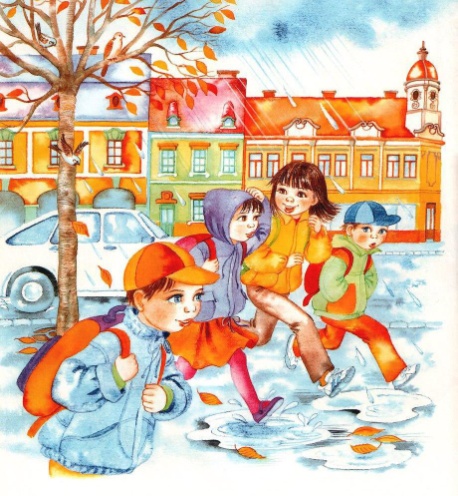 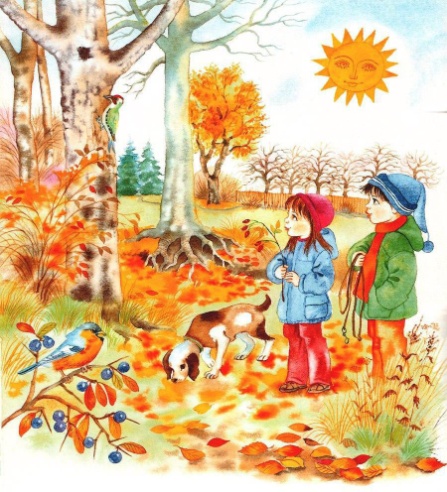 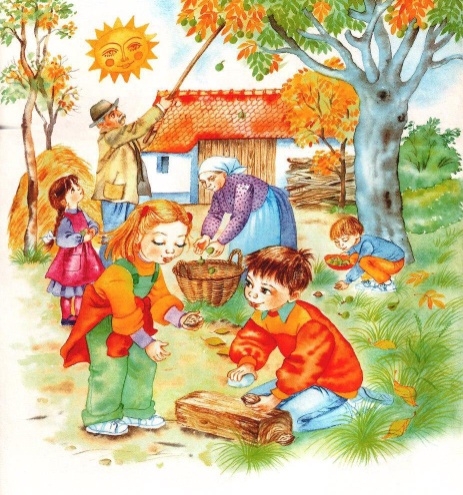 4.	Развитие лексико-грамматических категорий.- Ребята! Королева Осень прислала нам рисунок, на котором нарисована осень. Она очень недовольна, что художник неправильно изобразил ее царство и дает нам задание исправить ошибки художника.Игра «Чего не бывает осенью?».Дети рассматривают картину и говорят о том, чего не бывает осенью.Осенью не растут подснежники.Осенью не купаются в речке.Осенью не загорают.Осенью не надевают шубы. И т.д.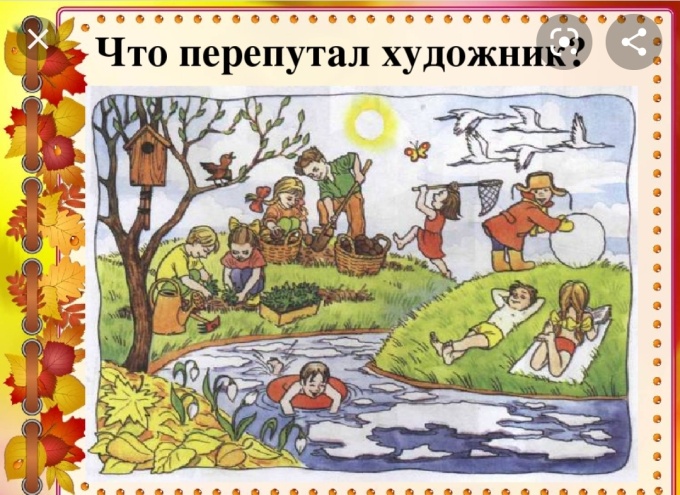 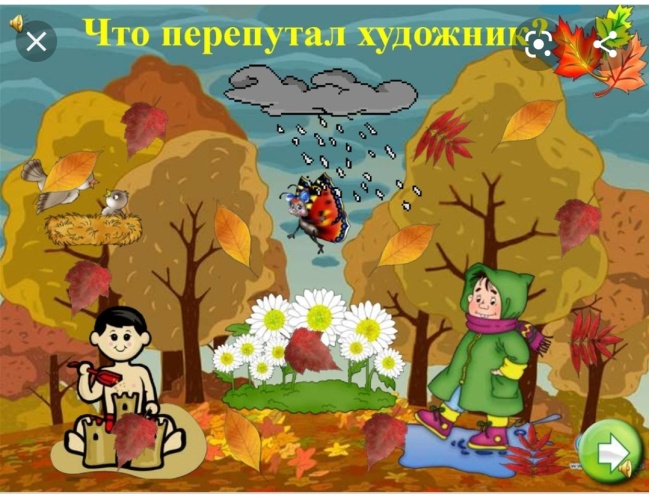 Игра «Узнай по описанию».Цель: научить правильно, использовать прилагательные с существительными.Логопед предлагает детям ответить на вопросы.Холодное, бледное, тусклое, неяркое (что?) — ... (Солнце.)Тяжелые, серые, темные, дождливые (что?) —... (Облака.)Долгий, моросящий, холодный, затяжной, осенниймелкий (что?) — ... (Дождь.)Холодный, пронизывающий, колючий, порывистый (что?) — (Ветер.)Желтые, золотистые, красные, багряные, разноцветные, пестрые, красочные (что?) — ... (Листья.)- Молодцы, ребята! Вы отгадали все загадки осени. А теперь давайте расскажем, какая же сама осень.Игра «Подбери признак». Дети подбирают признаки к слову «осень».Осень (какая?) — ... (Холодная, дождливая, золотая, багряная, щедрая, красочная и т.д.)Физкультминутка «Осенью». Выполнение движений по тексту стихотворения.Туча небо кроет, Солнце не блестит.	  Взмахи руками над головой.Ветер в поле воет,	                                     Изображают рупор.Дождик моросит.	                                     Взмахи руками перед собой.Воды зашумели Быстрого ручья,	             Топают ногами на месте.Птички улетели В теплые края.                  Изображают улетающих птичек.Игра «Большой-маленький».Цель: правильное употребление суффиксов.На компьютере показывать изображения Лист-листочек, облако-облачко, туча-тучка, гриб-грибочек, ягода-ягодка и т.д.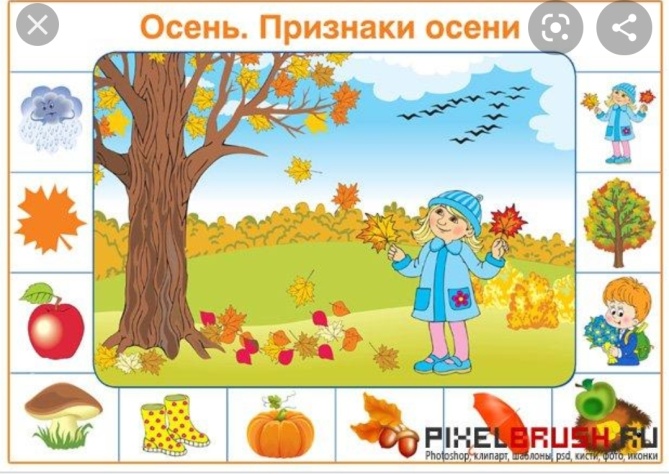 3. Қорытынды/итоговая часть.-Молодцы ребята, справились со всеми заданиями осени. А теперь подарите осени свое хорошее настроение (выбирают смайлики со своим настроением).-В чьем царстве мы побывали?- Какая она, королева Осень? -Назовите приметы осени.- Какое задание или игра вам больше всего понравилась?